08039379 - Escola Rafael Casanova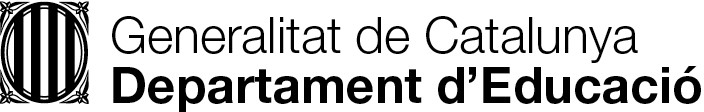 c. Rubió i Ors, 83-8508830 Sant Boi de LlobregatEducació Infantil de segon cicle i Educació Primària 2021/2022 Publicació de l'oferta inicial de places   (PROVISIONAL)a 11/03/2021 (Cal consultar l'oferta final per veure si hi ha canvis – veure data de publicació al calendari)1 / 1EINFLOE 2C - Educació infantil: Parvulari	-	Diürn/Matí i tardaEINFLOE 2C - Educació infantil: Parvulari	-	Diürn/Matí i tardaEINFLOE 2C - Educació infantil: Parvulari	-	Diürn/Matí i tardaEINFLOE 2C - Educació infantil: Parvulari	-	Diürn/Matí i tardaCursOferta escolarOferta de places per a preinscripcióOferta de places per a preinscripcióCursOferta escolarOrdinàriesNEE1242222256232501EPRILOE - Educació primària	-	Diürn/Matí i tardaEPRILOE - Educació primària	-	Diürn/Matí i tardaEPRILOE - Educació primària	-	Diürn/Matí i tardaEPRILOE - Educació primària	-	Diürn/Matí i tardaCursOferta escolarOferta de places per a preinscripcióOferta de places per a preinscripcióCursOferta escolarOrdinàriesNEE1501032506435043450035500165000